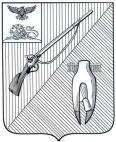 УПРАВЛЕНИЕ ОБРАЗОВАНИЯадминистрации Старооскольскогогородского округа Белгородской областиПРИКАЗ« 12»  мая  2022 года 			                                                              № 691О проведении муниципальной викторины «Воинская доблесть»С целью формирования у учащихся исторических знаний о Великой Отечественной войне, воспитания чувства патриотизма, уважительного отношения к старшему поколению, памятникам войны, на основании плана работы управления образования администрации Старооскольского городского округа,п р и к а з ы в а ю:1. Провести 17 мая 2022 года муниципальную викторину «Воинская доблесть», посвященную празднованию 77-й годовщины Победы в Великой Отечественной войне в дистанционном формате.2. Утвердить положение о порядке проведения Викторины (приложение 1).3. Утвердить состав оргкомитета по подготовке и проведению Викторины (приложение 2), состав жюри Викторины (приложение 3).4. Ответственность за подготовку и проведение Викторины возложить на МБУ ДО «Центр детского и юношеского туризма и экскурсий» (Черезов Г.В.).5. Руководителям образовательных организаций обеспечить участие обучающихся в Викторине. 6. Контроль за исполнением настоящего приказа возложить на заместителя начальника управления образования администрации Старооскольского городского округа Илюк Л.В.Начальник управления образования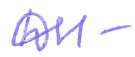 администрации Старооскольскогогородского округа                                                                        	          Н.Е. ДеречаМинченко С.А. (4725)221262Черезов Г.В. (910) 3205353Приложение 1к приказу управления образованияадминистрации Старооскольского городского  округа                 « 12» мая № 691Положениео проведении муниципальной краеведческой викторины, посвященной празднованию 77-й годовщины Победы в Великой Отечественной войне 1. Общие положенияМуниципальная краеведческая викторина, посвященная празднованию 77-й годовщины Победы в Великой Отечественной войне, проводится управлением образования администрации Старооскольского городского округа, непосредственное проведение возлагается на муниципальное бюджетное учреждение дополнительного образования «Центр детского и юношеского туризма и экскурсий».1.1. Викторина проводится в целях активизации краеведческой деятельности обучающихся, формирования у обучающихся исторических знаний о Великой Отечественной войне, воспитания чувства патриотизма, уважительного отношения к старшему поколению, памятникам войны.1.2.  Задачи Викторины:- воспитывать чувство национального достоинства, уважения к истории;- развивать и углублять знания об истории и культуре родного края;- формировать чувство гордости за героическое прошлое своей  Родины; - выявлять одаренных и талантливых обучающихся.2. Участники и условияВ Викторине могут принять участие обучающиеся 1-4, 5-8, 9-11 классов образовательных организаций Старооскольского городского округа. Участие в Викторине является согласием на обработку персональных данных участников. Викторина состоит из вопросов о наиболее значимых событиях Великой Отечественной войны и вопросов краеведческого характера военной тематики.3. Сроки и порядок проведенияВикторина проводится 17 мая 2022 года с 16.00 до 16.45 на Яндекс.Форме. Ссылки для прохождения  Викторины будут размещены на сайте turizmst.ucoz.ru МБУ ДО «Центр детского и юношеского туризма и экскурсий» в разделе «Мероприятия» 17 мая 2022 года в 16.00 отдельно для каждого возраста.  4. Подведение итоговПобедителями считаются участники, набравшие  19-20 баллов в группе 1-4 классов; 38-40 баллов в группах 5-8, 9-11 классов; призерами  – 16-18 баллов в группе 1-4 классов, 34-37 баллов в группах 5-8, 9-11 классов. Результаты Викторины будут размещены на сайте МБУ ДО «ЦДЮТиЭ» до 25.05.2022 года. Победители и призеры награждаются Почетными грамотами управления образования администрации Старооскольского городского округа. Телефон для справок 8 (915) 526-09-21 (Герлинская Ирина Васильевна)Приложение 2к приказу управления образованияадминистрации Старооскольского городского  округа  «12»  мая  2022  №691Состав оргкомитетамуниципальной викторины «Воинская доблесть»Ревякина Мария Сергеевна, начальник отдела воспитания и дополнительного образования управления образования администрации Старооскольского городского округа.Минченко Светлана Александровна, ведущий специалист отдела воспитания и дополнительного образования управления образования администрации Старооскольского городского округа.Черезов Геннадий Викторович, директор МБУ ДО «ЦДЮТиЭ».Приложение 3к приказу управления образованияадминистрации Старооскольского городского  округа  «12» мая   2022 №691Состав жюримуниципальной викторины «Воинская доблесть»1. Герлинская Ирина Васильевна, педагог-организатор МБУ ДО «ЦДЮТиЭ».2. Самойленко Мария Валерьевна, методист МБУ ДО «ЦДЮТиЭ».3. Ростова Наталия Романовна, педагог дополнительного образования МБУ ДО «ЦДЮТиЭ».4. Дегтерева Наталья Яковлевна, педагог дополнительного образования МБУ ДО «ЦДЮТиЭ».5. Самойленко Виталий Юрьевич, педагог дополнительного образования МБУ ДО «ЦДЮТиЭ».. 